Schůzka malého ekotýmu – 17. 3. 2023Schůzky se zúčastnilo 8 dětí.Na schůzce jsme vyráběli bábu Zimu -  Morenu.  Jako materiál jsme použili proutí a pečivo. Využíváme přírodní materiál, abychom neznečistili řeku, do které Morenu hodíme. A pečivem nakrmíme vodní živočichy.Podívejte, jak se nám to podařilo!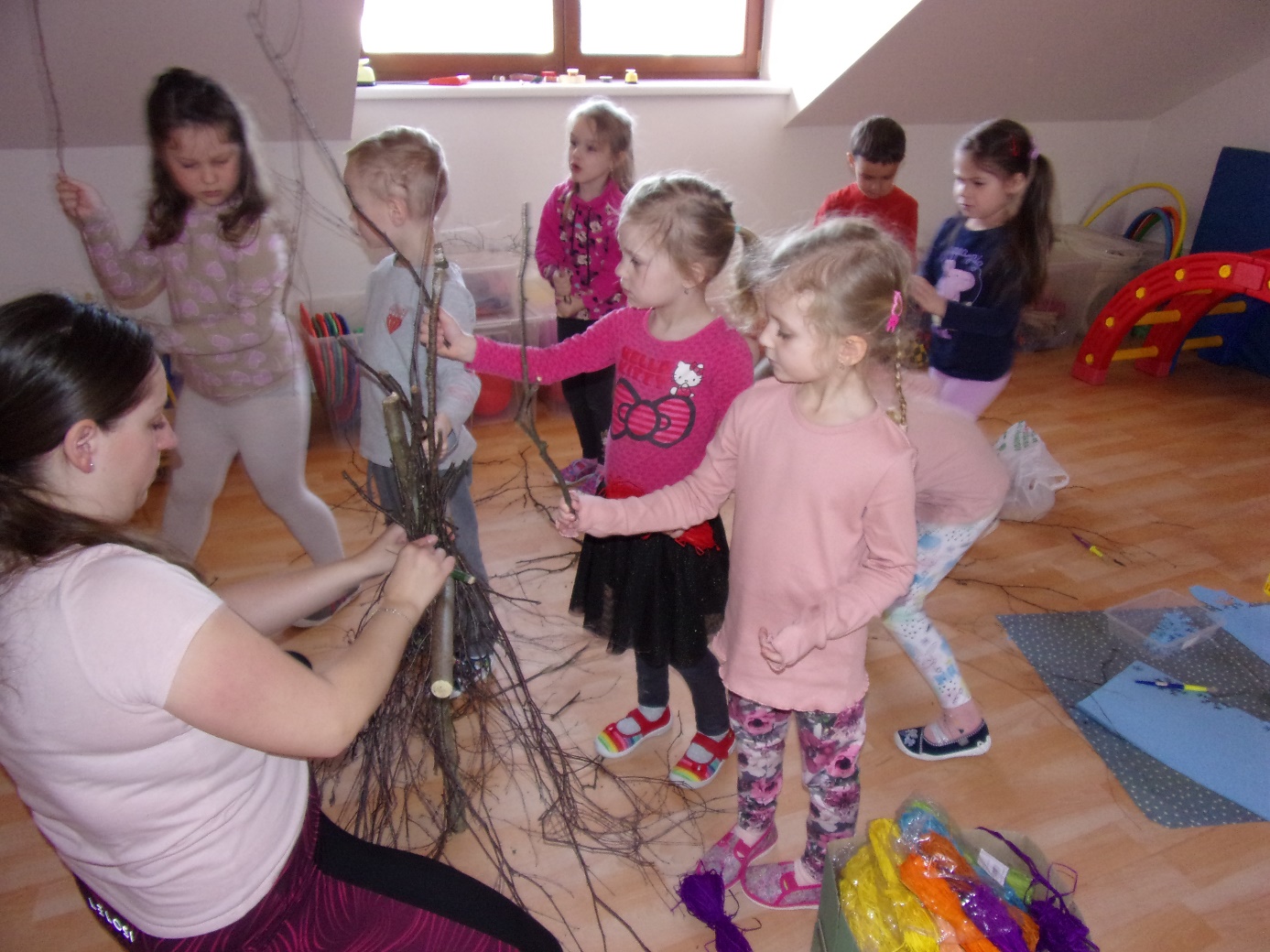 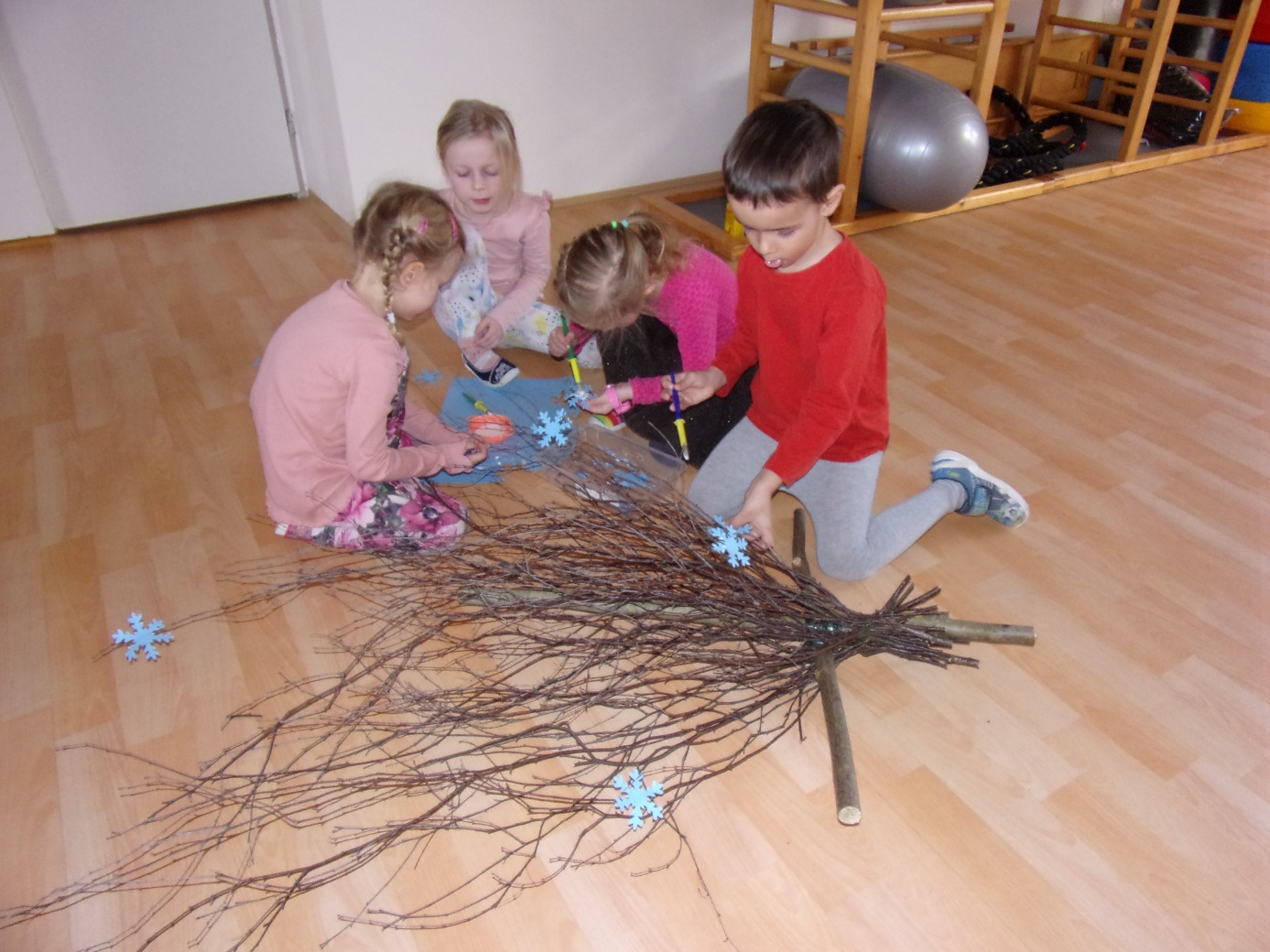 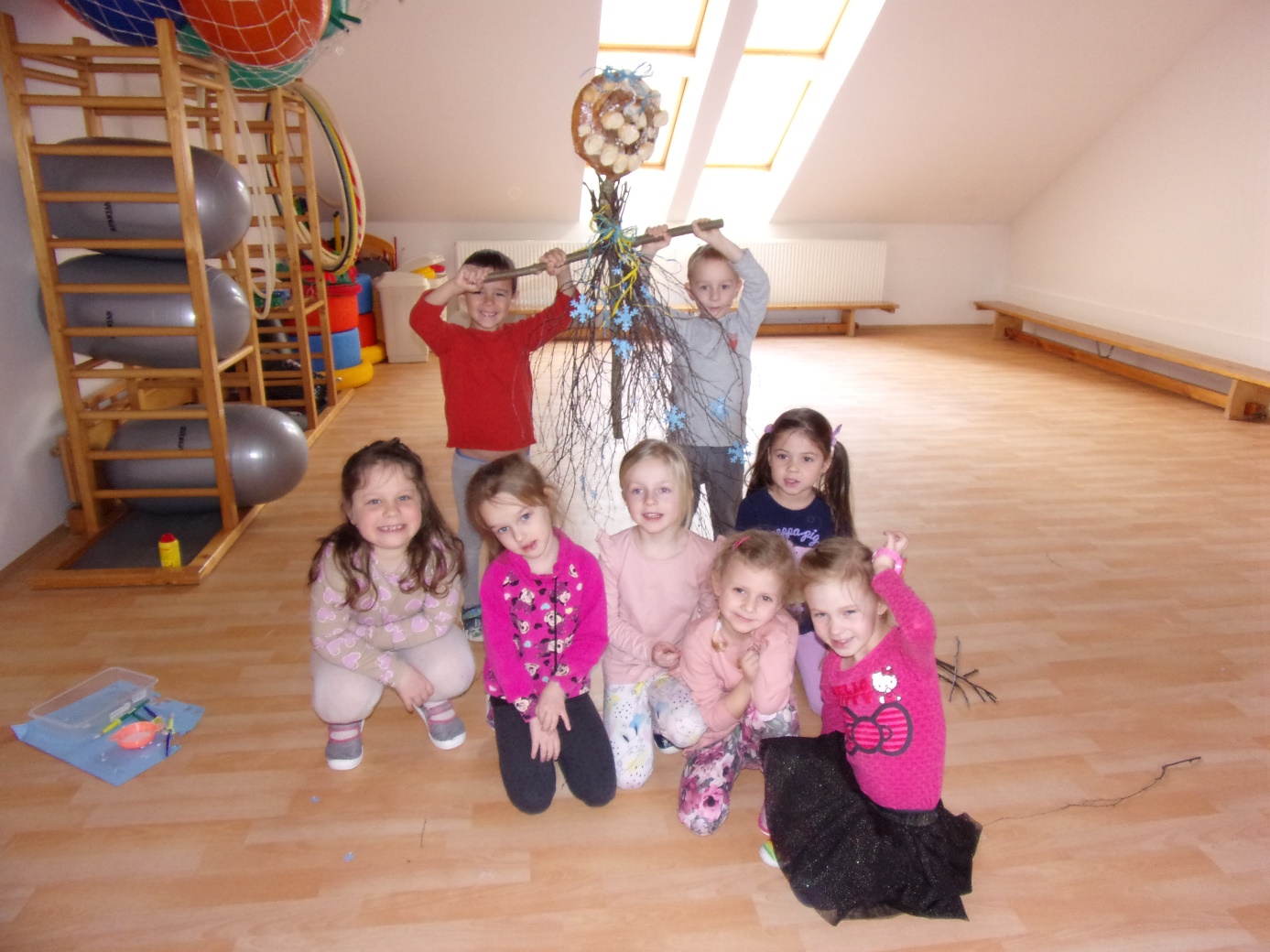 